         Бережницький навчально-виховний комплекс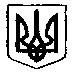 (загальноосвітній навчальний заклад І-ІІ ступенів – дошкільний навчальний заклад)   вул. Головна,78,  59217  с.Бережниця     Вижницький район      Чернівецька область;            тел. 6-44-59, е-mail:   edu_berej_vn.cv@ukr.net Код ЄДРПОУ 21437882Вих.№53від 26.05.2020р.Звіт Бережницького НВК про освітню роботу за 2019/2020 н.р.І. Мережа класів і контингент учнів закладу станом на травень 2020р.:Кількість дітей: всього – 103 здобувачів освіти, з них  ЗЗСО (І-ІІ ступенів) – 73; ЗДО – 30.Кількість класів – 1-9 класи – 9, різновікова група ЗДО – 1.Кількість учнів по ступенях:Іст.-	35	; ІІст.-38		; ІІІст.-0		.4. Середня наповнюваність класів – 8,1.5. Набір у 1 клас 2020/2021 року – 8 учнів.6. Наявність групи продовженого дня закладу – немає.7. Витрати на одного учня – 40576 грн  ІІ. Кадрове забезпечення закладу станом на травень 2020 р.:Штатний розпис педагогів у співвідношенні кількості ставок до кількості працівників закладу.Кількість працівників – 31. Всього педагогічних працівників – 21,  з них у відпустці для догляду за дитиною до досягнення нею трирічного віку – 3, вчителів 1-9 класів – 15, вихователі ЗДО – 2, асистент вчителя -1. Технічних працівників – 12. Кількість постійних працівників -28.Кількість сумісників-0.Кількість працівників, які працюють за контрактом -0.ІІІ. Матеріально-технічне забезпечення школи:Стан навчальних приміщень.Приміщення НВК введено в експлуатацію у 1975 році як новобудова. Класні кімнати і кабінети розміщуються в одній типовій універсальній будівлі, яка має 2  поверхи. Початкова школа розміщується на першому поверсі. Приміщення дошкільного закладу розміщуються на першому поверсі (ліве крило). Територія, будівля та приміщення НВК утримуються  відповідно до ДСанПіН 5.5.2.008-01 «Державними санітарними правилами і нормами влаштування, утримання загальноосвітніх навчальних закладів та організації навчально-виховного процесу». На початок кожного року НВК має акти санітарно-епідемічного обстеження та акти прийому школи до роботи в новому навчальному році. Санітарно- гігієнічний і технічний стан навчальних кабінетів, коридорів, підсобних приміщень НВК добрий. Приміщення безпечні для експлуатації, відповідають Типовим перелікам і вимогам навчальних програм. Класні кімнати та навчальні кабінети  естетично оформлені, озеленені, мають необхідну наочну інформацію освітнього характеру. 	Система водопостачання – автономне. Опалення приміщень здійснюється котельнею на твердому паливі. За рахунок бюджетних та позабюджетних коштів щорічно проводиться поточний ремонт класних кімнат та підсобних приміщень. Створено приміщення для дошкільного закладу, сучасні кабінети, ресурсний центр.    Всі допоміжні приміщення знаходяться в доброму стані та раціонально використовуються педагогічними працівниками та технічним персоналом НВК. Педагогічними працівниками створюються всі необхідні умови для впровадження інноваційних педагогічних технологій. Заклад освіти підключений до мережі Інтернет, облаштований  комп’ютерний клас, персональні комп’ютери у кабінетах початкових класах НУШ, поектна дошка у фізичному кабінеті,створено медіатеку в бібліотеці. Комбінована майстерня відповідають вимогам. Оновлено ігровий майданчик для ЗДО.Харчоблок.Харчоблок розміщений в окремій будівлі.Організатор харчування – приватний підприємець Романюк М.І.  Обідній зал на  45 місць. Умивальники розміщені в обідньому залі. Технологічне обладнання  харчоблоку:  плита-  1; холодильник -1, морозильна камера -1, бойлер -1. Столовий та кухонний посуд у достатній кількості. Організовано харчування дітей пільгової категорії - 18 учнів 1-4 класів, з них:-17 – малозабезпечених;-1 – інклюзія. ЗДО -18 вихованців пільгової категорії з них: 15 – малозабезпечених -100%; 3– багатодітні- 50%. Інші учні харчуються за кошти батьків.Спортивний зал, спортивний майданчик та спортивні споруди.Спортивний майданчик, спортивний зал  відповідають вимогам.Площа спортивного залу – 162 м2 . Проведено поточний ремонт спортивного  залу (замінено підлогу, встановлено металопластикові вікна, захисні решітки). Спортивний майданчик обладнаний нестандартним обладнанням (перекладини, гімнастична драбина, стійки волейбольні, ворота футбольні, рукохід,  гімнастичні бруси).Кількість комп’ютерної техніки, інших технічних засобів навчання для організації та проведення освітнього процесу:      ком’ютерний клас -7 ПК для учнів, 1 ПК учителя;  персональні комп’ютери – 6, з них 1- у біблотеці; ноутбуки – 5, принтери – 6, проектори – 2, мультимедійна дошка -1, сканер – 1,  для організації інклюзивного навчання – 1 ноутбук, 1 планшет.Наявність вбиралень та їх санітарно-гігієнічний стан.Облаштовано внутрішні вбиральні для учнів 1-9 класів та дітей дошкільного віку.Опалення навчального закладу (характеристика стану наявного забезпечення). Котельня на твердому паливі, встановлено нові котли (2015 р.), проведено капітальний ремонт опалювальної системи (замінено радіатори). Паливом забезпечені на 2020/2021 р.на 100% (завезено дрова 90 м3, залишок з минулого року - 63 м3). Передбачені кошти на проведення ремонтних робіт (поточні та капітальні). Поточний ремонт – 6 000 грн.ІV. Напрями діяльності закладу у період з 01.06 по 31.08.2020р.:Підготовка до функціонування Нової української школи.Облаштування освітнього середовища 1 класу (створення навчальних осередків, придбання учнівських парт, дидактичного матеріалу).Першочергові заходи з питань підготовки до нового 2020/2021 навчального року: - провести ремонтні роботи у харчоблоці ( встановити внутрішні двері у виробничих цехах, замінити умивальники, обідні столи та стільці), придбати технологічне обладнання ,  замінити покрівлю  будівлі їдальні ;- провести  ремонтні роботи у приміщеннях школи, навчальних кабінетах (замінити підлогове покриття у 2 кабінетах);Заходи з питань підготовки до осінньо-зимового періоду:- провести обстеження теплового господарства, перевірити комунікації водопостачання,  розпилити та поколоти  дрова;- укомплектувати засобами пожежогасіння пожежні щити.V. Результативність роботи закладу.Педагоги беруть активну участь у роботі районних методичних об’єднань вчителів свого фаху, проводять відкриті уроки, у конкурсі «Учитель року» (Лях О.Г. – вчитель образотворчого мистецтва). Вчителі шкільного підрозділу є членами творчих груп вчителів району з  предметів свого фаху: Андрич О.М. – вчитель математики, Ткачук С.І. – вчитель початкових класів. Вчитель трудового навчання Лях О.Г. є керівником районного методичного об’єднання вчителів технічної праці. Проведено засідання методичних об’єднань: вчителів початкових класів та вихователів «Інноваційна діяльність вчителя» (вчитель початкових класів Загул К.І.);  класних керівників з теми «Національно-патріотичне виховання» (класні керівники 7, 9 класів Павлюк О.В., Павлюк А.С.), екологічне виховання (Колотило В.І.), родинне виховання (вихователі ЗДО Гула М.І., Павлюк М.С.) Рівень навчальних досягнень учнів Моніторинг участі в ІІ етапі олімпіад: 4 призових місць, 1 учень – учасник турніру юних математиків. Переможці Міжнародного мовно-літературного конкурсу імені Т. Шевченка- ІІІ місце,  переможці Міжнанордного конкурсу з української мови імені Петра Яцика – ІІ місце,науково-дослідних робіт – ІІ місце.  Виховна робота спрямована на виконання Концепції національно-патріотичного виховання, Програми розвитку особистості, Основних орієнтирів виховання. Слід відзначити  результативність проведеної правовиховної  роботи , оскільки  випадків  учнівської злочинності та правопорушень не булоVІ. Проблеми освітнього закладу.Облаштування ігрового майданчика для ЗДО, провести капітальний ремонт харчоблоку.VII.Забезпечення умов для осіб з особливими потребами.Інклюзивне навчання організовано у 3 класі, в якому навчається 1 дитина з особливими потребами Швейко Костянтин. На виконання Закону України «Про загальну середню освіту»,  частини 6 статті 3 нового Закону України «Про освіту», від 28 вересня 2017 року від 5 вересня 2017 року № 2145-VIII Порядку організації інклюзивного навчання у загальноосвітніх навчальних закладах, затвердженого Постановою Кабінету Міністрів України від 09.08.2017 № 588, відповідно до листа МОН  від 05.08.2019 р. №1/9 – 498 «Щодо організації інклюзивного навчання у закладах освіти у 2019-2020 н.р.» та Методичних рекомендаціїй Міністерства освіти і науки України  щодо організації навчання осіб з особливими освітніми потребами в закладах освіти в 2019/2020 н.р., наказу відділу освіти від 02.09.2019 р. №264, на підставі поданих документів,  з метою забезпечення основного права дітей з особливими освітніми потребами на освіту за місцем проживання, їх соціалізацію та інтеграцію в суспільство. Наказом по НВК від 30.08.2019 р. №73-о 2 призначено вчителем  3 класу з інклюзивною формою навчання  Колотило В.І., асистентом вчителя   Барабаш Ю.Р.	Організовано  проведення  корекційно-розвиткових занять у кількості 5 годин та призначено  корекційним педагогом  Гулу М.І., спеціальність за дипломом практичний психолог закладу освіти. Розподілено години на  розвиток мовлення -2 години , психомоторний та сенсорний розвиток – 2 години, соціально-побутове орієнтування – 1година. Для організації навчання придбано планшет та ноутбук. Доступ до закладу освіти забезпечено (пандус встановлено).  Створено команду психолого-педагогічного супроводу дітей з особливими освітніми потребами у складі: Павлюк С.А. - заступник директора з навчально-виховної роботи, Колотило В.І. - вчитель початкових класів, Барабаш Ю.Р. - асистент вчителя, Гула М.І. –вихователь, Швейко Н.М., Швейко М.П. – батьки, Гордейчук М.Т. - медичний працівник.  Корекційно-розвиткові заняття для дітей з особливими потребами, метою яких є психосоціальний розвиток та корекція психофізичних порушень у дітей з розладами аутичного спектра. Заступник директора з навчально-виховної роботи                          С.А. ПавлюкПерелік документів, які необхідно подати до звіту:Наказ «Про підсумки комплектації педагогічних працівників закладу на 2020/2021 н.р.» ( визначених вакантних посад, припинення безстрокових трудових договорів з педагогічними працівниками).Квітень 2020р. Погодження профспілкового комітету закладу мережі класів та контингенту дітей (витяг із прийнятого рішення).Січень-лютий 2020р.Проєкт робочого навчального плану з повним використанням інваріантної та варіантної складової (узгодження із педагогічною радою).Березень 2020р.Наказ «Про попереднє педагогічне навантаження вчителів закладу на 2020/2021 н.р».Погодження профспілкового комітету закладу попереднього педагогічного навантаження вчителів у 2020/2021 н.р.(витяг із прийнятого рішення). Травень, 2020р.Звіт про освітню діяльність закладу освітиБережницький навчально-виховного комплекс (загальноосвітній навчальний заклад І-ІІ ступенів - дошкільний навчальний заклад)Місія навчально – виховного комплексу:створення оптимальних умов для однакового доступу до дошкільної та шкільної якісної освіти;Мета освітньої діяльності  навчально – виховного комплексу: забезпечення якісної освітньої підготовки дітей дошкільного віку та учнів на рівні державних освітніх стандартів; Форма власності: комунальна Кількість класів: 9, кількість учнів – 73, з них у 1-4 класах – 37 учнів, у 5-9 класах – 36 учнів , наповнюваність – 8,1. Кількість груп закладу дошкільної освіти: 1 різновікова група, кількість дітей дошкільного віку (3-6 років) – 30.    Педагоги беруть активну участь у роботі районних методичних об’єднань вчителів свого фаху, проводять відкриті уроки. Вчителі шкільного підрозділу є членами творчих груп вчителів району з  предметів свого фаху: Андрич О.М. – вчитель математики, Ткачук С.І. – вчитель початкових класів. Вчитель трудового навчання Лях О.Г. є керівником районного методичного об’єднання вчителів технічної праці. Проведено засідання методичних об’єднань: вчителів початкових класів та вихователів «Інноваційна діяльність вчителя» (вчитель початкових класів Загул К.І.);  класних керівників з теми «Національно-патріотичне виховання» (класні керівники 7, 9 класів Павлюк О.В., Павлюк А.С.), екологічне виховання (Колотило В.І.), родинне виховання (вихователі ЗДО Гула М.І., Павлюк М.С..) Рівень навчальних досягнень учнів Моніторинг участі в ІІ етапі олімпіад: 15 призових місць, І місце серед шкіл І-ІІ ступенів, 4 місце серед усіх шкіл Вижницького району за якістю виконання робіт, 2 учні – учасники ІІІ обланого етапу олімпіад, 1 учень – переможець турніру юних математиків.Призерами районного етапу стали:  1.1. з української мови та літератури –  Іванчук Юлія – 9 клас – І місце ( вчитель Іванчук І.П.)1.2. з математики:   Шупікова Яна – 8 клас – ІІІ місце (вчитель Андрич О.М.)                        Іванчук Юлія  – 9 клас – ІІІ місце (вчитель Барабаш Р.Д.)1.3.з фізики              Шупікова Яна – 8 клас – ІІІ місце(вчитель Барабаш Р.Д.)                        Андрич Ангеліна – 9 клас – І місце(вчитель Барабаш Р.Д.)1.4. з хімії        Варварюк Андрій  – 8 клас – ІІ місце (вчитель Барабаш Р.Д.)                Стринадко Анастасія – 9 клас – ІІІ місце(вчитель Барабаш Р.Д.)1.5 . з історії             Іванчук Юлія – 9 клас – ІІ місце (вчитель Павлюк А.С.)1.6. з географії         Андрич Ангеліна - 9 клас – ІІІ місце (вчитель Павлюк А.С.)1.7.з біології            Іванчук Юлія – 8 клас – ІІІ місце(вчитель Андрич О.М.)1.8. з англійської мови  -Андрич Ангеліна – 9 клас – ІІІ місце (вчитель Семака О.Я.)1.9. з французької мови    Іванчук Юлія – 9 клас – ІІ місце (вчитель Павлюк О.В.)1.10. з трудового навчання  Варварюк Володимир – 9 клас – І місце ( вчитель ЛяхО.Г.)1.11  із зарубіжної літератури   Стринадко Анастасія  – 8 клас – ІІ місце (вчитель Павлюк С.А.) 1.12. з правознавства       Іванчук Юлія – 9 клас – ІІ місце(вчитель Павлюк А.С.)Переможці Міжнародного мовно-літературного конкурсу імені Т. Шевченка: Колотило Петро (5 клас)- ІІІ місце (вчитель Павлюк С.А.) Преможці Міжнанордного конкурсу з української мови імені Петра Яцика:Андрич Ангеліна (9 клас) – ІІ місце ( вчитель Іванчук І.П.), Шупікова Яна – ІІІ місце (вчитель Павлюк С.А.) 	У районній спартакіаді учні Бережницького НВК посіли ІІІ загальнокомандне місце: волейбол(дівчата) – І місце, волейбол(хлопці) – ІІІ місце, теніс – ІІ місце, шахи – ІІІ місце, баскетбол(хлопці) –ІІІ місце, баскетбол(дівчата) – ІІ місце, легка атлетика – ІІ місце.Виховна робота спрямована на виконання Концепції національно-патріотичного виховання, Програми розвитку особистості, Основних орієнтирів виховання. Слід відзначити  результативність проведеної правовиховної  роботи , оскільки  випадків  учнівської злочинності та правопорушень не було, а за результатами проведеної роботи навчально – виховний комплекс зайняв друге місце в районі в огляді – конкурсі на кращу організацію правововиховної та правоосвітньої роботи.Харчування дітей пільгових категорій,  учнів 1-4 класів та дітей дошкільного підрозділу  здійснюється приватним підприємцем Романюк М.І. Протягом року не було випадків захворювання учнів із-за неякісних продуктів чи  приготовлених страв, не було зауважень щодо незадовільної роботи їдальні.Медичне обслуговування вихованців закладу дошкільної освіти та учнів 1-9 класів  здійснюється  медичним працівником Гордейчуком М.Т. Відповідно до графіку, за наявності вакцин  проводились  щеплення дітей в умовах ФАПу,  щоквартальні антропометричні виміри дітей, оформлення карток, медичні огляди школярів відповідно до вікових категорій. Стан збереження  будівлі й приміщення школи в цілому відповідають державним санітарним нормам облаштування і утримання ЗНЗ. Виконання плану заходів з підготовки НВК до нового 2019/2020 навчального року та  роботи в осінньо-зимовий період:-  проведено капітальний ремонт опалювальної системи;- проведено  ремонтні роботи у приміщеннях школи, навчальних кабінетах;-  організовано роботу щодо виконання та економії лімітів  по енергоносіях, благоустрою шкільної території, вивозу сміття;- забезпечено котельню твердим паливом на 100%.Заступник директора з навчально-виовної роботи                             С.А. ПавлюкШтатний розпис   на 2019/2020 навчальний рікШтатний розпис   на 2019/2020 навчальний рікШтатний розпис   на 2019/2020 навчальний рік№п/пШтатиКількість одиниць1Кількість класів-комплектів92Кількість учнів, вихованців ЗДО73 +303Кількість 1-9 класів94Кількість 7-11класів35Кількість 10-11 класів06Кількість груп продовженого дня07Кількість шкільних підручників19608Кількість платних кабінетів09Шкільна майстерня110Площа школи,що прибирається158511Площа подвір'я,що прибирається1,5 га12Кількість пічок, шо опалюється113Вид котельні (на газі,на вугіллі)на твердому паливіШтати14Директор школи115Заступник директора з НР0,516Заступник директора з ВР017Заступник директора з НМР018Педагог - організатор119Гурткова робота920Гурткова робота ОЗ021Бібліотекар0,522Логопед023Психолог024Завідуючий господарством0,525Секретар-друкарка026Робітник по обслуговуванню споруд та ремонту0,527Прибиральник службових приміщень2,528Двірник0,529Лаборат030Оператор котельні  постійний131Оператор котельні сезонний332Опалювач сезонний033Опалювач постійний034Водій135Медична сестра0,536Сторож237Музичний керівник0,2538Вихователь ЗДО1,7539Практичний психолог040Помічник вихователя1,1541Прачка0,2542Асистент вчителя1КласРівень навчальних досягнень учнівРівень навчальних досягнень учнівРівень навчальних досягнень учнівРівень навчальних досягнень учнівРівень навчальних досягнень учнівСередній балКласВисокийВисокийДостатнійСереднійПочатковийСередній балКлас%%%%%3522929198.84464444128.353348481908.161249493907.372060602007.182050503007,793442422409.2Всього32%45,5%45,5%22.5%0%7.9КласРівень навчальних досягнень учнівРівень навчальних досягнень учнівРівень навчальних досягнень учнівРівень навчальних досягнень учнівРівень навчальних досягнень учнівСередній балКласВисокийВисокийДостатнійСереднійПочатковийСередній балКлас%%%%%2374242218.63522929198.84464444128.353348481908.161249493907.372060602007.182050503007,793442422409.2Всього32%45,5%45,5%22.5%0%8.1